Introduction to Geography Unit Study GuideVocabulary Terms:Quiz #1:Cardinal direction		distortion		geographic information system (GIS)Geography			latitude 		intermediate direction	Longitude			projection		scaleDeposition			equinox		solsticeBiome			climate		ecosystemTemperate zone		water cycle		Biodiversity	Deforestation		emigrate		Social structureFossil fuel			industrialization	natural resourcesPull factor			push factor		urbanizationCultural diffusion		culture		social classQuiz #2:Consumer			demand		opportunity costProducer			supply		comparative advantageFree trade			productivity 		gross domestic product (GDP)Tariff				trade barrier		authoritarian governmentConstitution			democracy		federal systemGovernment			monarchy		unitary systemAnthropology		archaeology		chronologyPrehistory			primary source	secondary sourceQuiz #1 (Unit 2 Lesson 5) topics and where they can be found in the textbook:Total pages on this assessment: p. 10-53Cardinal vs Intermediate directions/ Longitude and Latitude p. 11Map Projections: p.13Mollweide Projection/Equal Area ProjectionMercator ProjectionRobinson ProjectionThe Reasons for the Seasons p. 19-24Water Cycle/ Oceans and Climates p.31Environment, Resources, Human Influence p.37-40Reasons for Migration (Push/Pull Factors) p.42Families, Societies, Language Groups, Cultural Diffusion p. 47-48, 51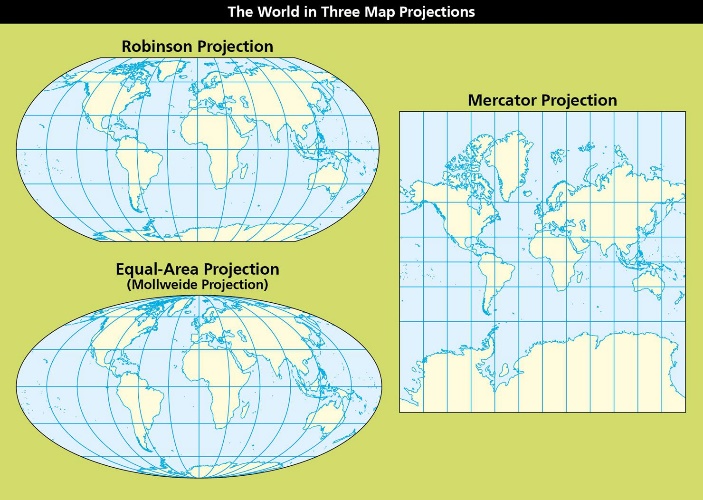 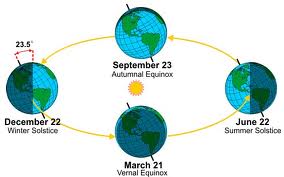 Quiz #2(Unit 2 Lesson 10) topics and where they can be found in the textbook:Total pages on this assessment: p.54-89Econ Basics: p.55, 58-59Wants, needs, and opportunity costsWhat drives a free market?International Trade and Barriers to Trade p.65Government Basics: p. 73, 79Characteristics of:Absolute MonarchyAuthoritarian DictatorshipDemocratic GovernmentRights vs. ResponsibilitiesOrganizing Time (Time lines) p. 84Primary/Secondary Sources p. 85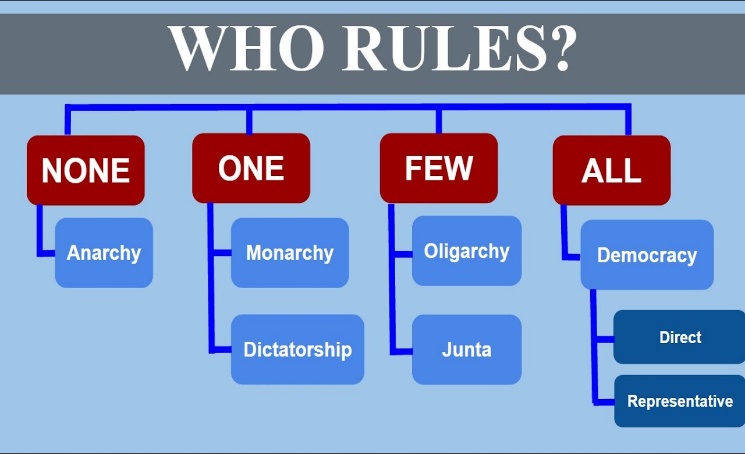 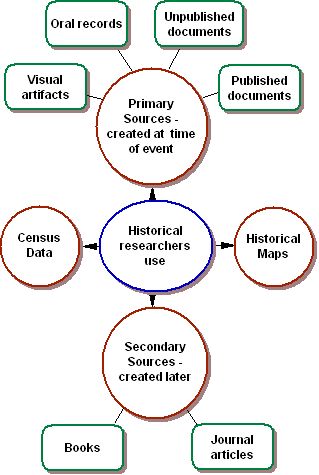 Unit Test (Unit 2 Lesson 12) topics and where they can be found in the textbook:Total pages on this assessment: p. 10-94Maps, Aerial Photographs, and Map Projections: p. 13Equal Area (Mollweide), Mercator, RobinsonIdentifying Layers of the Earth: p. 22Earthquake Causes: p. 25The Water Cycle p. 31Climate and Ecosystems: p. 34Renewable and Non-Renewable Resources: p. 37-40Causes of Migration (Push and Pull Factors): p. 42The Effects of Supply and Demand: p. 55Tariffs, Embargos, and Trade Barriers: p. 65Federal/Unitary Systems, Branches of Government: p. 75Meaning of Citizenship: p. 79Archeology vs Anthropology: p. 88Unit Review Activities: p. 91-94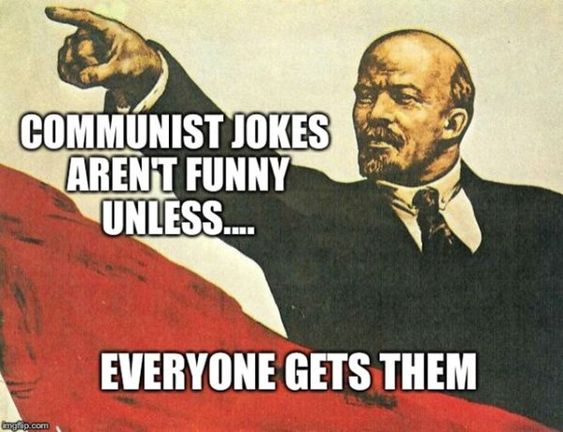 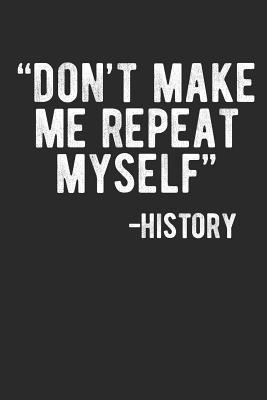 Unit Test Essay Topics:What is the role of the government in a mixed economy?  P.58How does the tilt of Earth’s axis and its movement around the sun play a part in the changing of the seasons in the Northern Hemisphere?  P.19-21Describe the major physical and human features of the location where you live, such as the landscape, weather, and population. What theme of geography are you using in your description?  P.12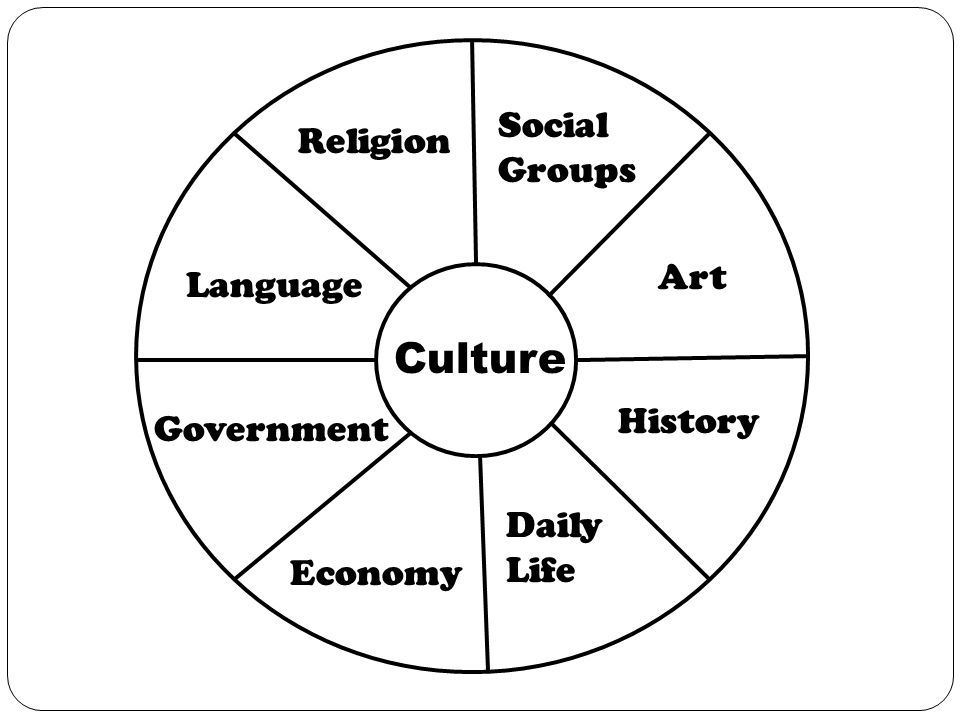 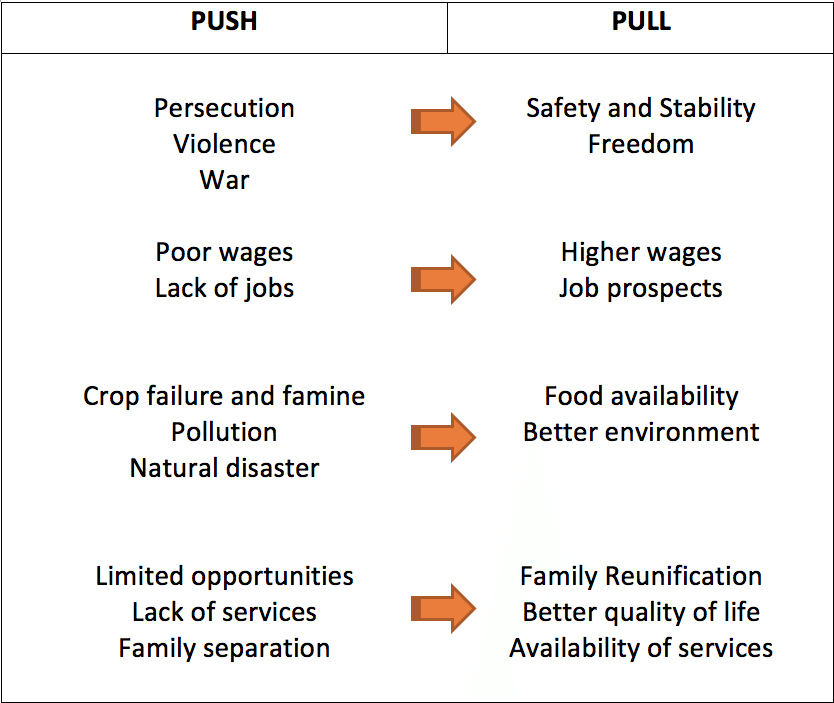 Equal Area/Mollweide Projection: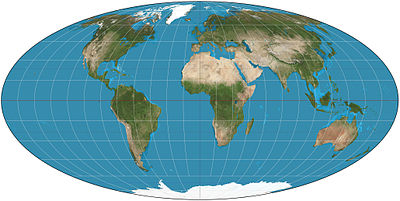 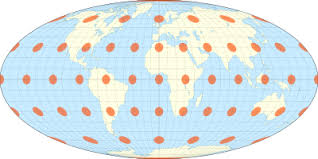 Robinson Projection: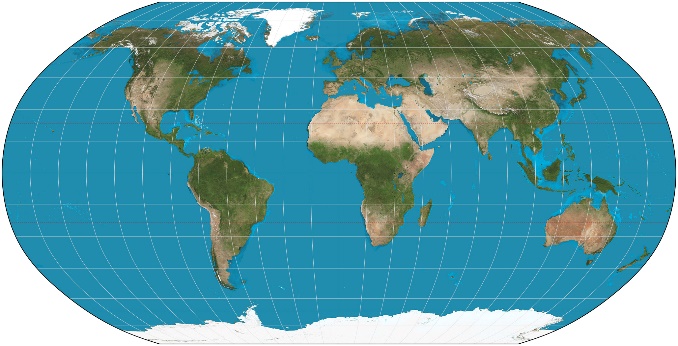 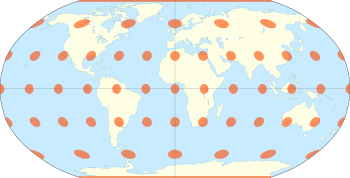 Mercator Projection: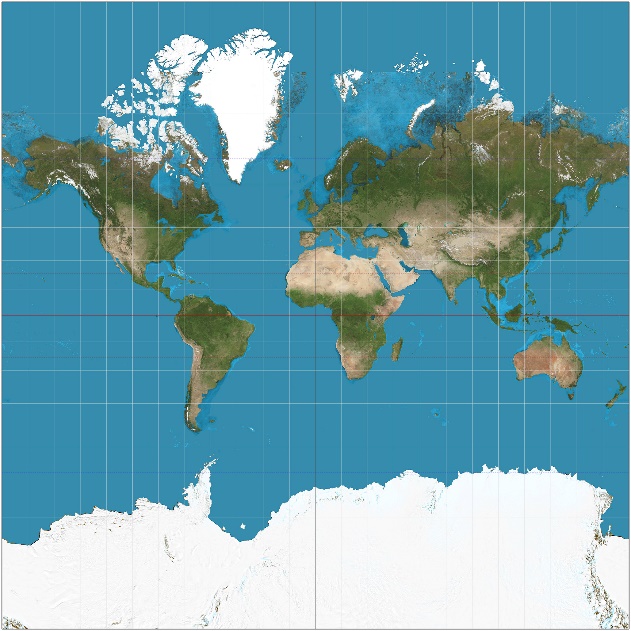 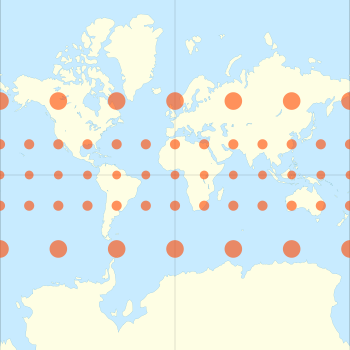 